Maths answers – Monday 13th July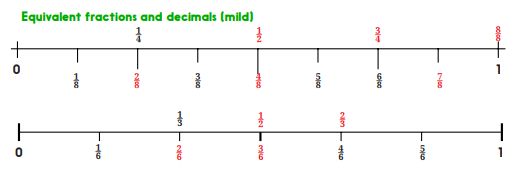 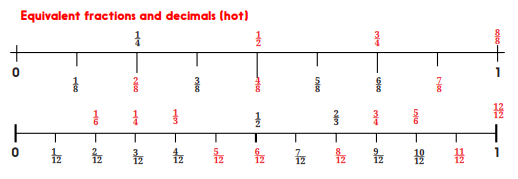 